HCWR 
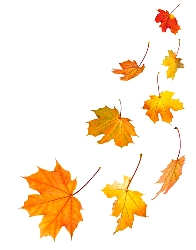 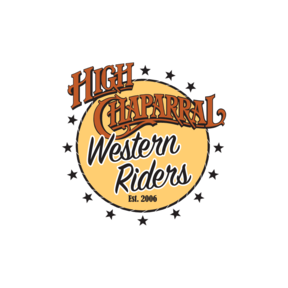  Varmt välkomna till oss i High Chaparral Western Riders så här lite i höstrusket. För vad är väl trevligare än att hänga med kompisar när mörkret börjar krypa inpå oss? Så därför anordnar HCWR en tävling, med ett inbakat KM, på C – och D – nivå. Tävlingen kommer hållas på GARK i Gislaved med dubbla ridhus och utebana. Vårt KM går som vanligt på C-nivå.Tävlingen rids enligt WRAS regelbok från 2021. Den är öppen för alla ryttare och hästar som har licens i WRAS. Är du medlem i HCWR och inte har licens för i år, kan du ändå delta i klubbmästerskapet. Du anmäler då direkt till Jessica eller Yvonne via mail. Du deltar då inte i själva klassen utan rider bara för en placering i KM:et.Domare: Håkan Forsström,WRAS sekreterare: Victoria Ynghagen Tävlingsledare: Robert Brunner Tävlingsansvarig: Jessica HellstrandKontaktpersoner: Jessica Hellstrand (jfpq@hotmail.se )Yvonne Oscarsson (yvonneoscarsson6312@gmail.com )  Enklare servering kommer att finnas. Efter två år med en pandemi så behöver vi väl knappast skriva att du stannar hemma om du känner dig snuvig och förkyld….eller om din häst visar förkylningssymptom.KM för Youth går klass i klass med övriga KM klasser men bästa ungdom i varje gren koras vid prisutdelningen.Over all Champion är för HCWRs medlemmar och rids i 5 klasser. Poäng i de 5 klasserna räknas sen ihop så vi kan kora en youth och en openchampion. Ni gör upp i följande klasser: WH, WP, TR, WR och RE. Vinnaren får den åtråvärda vandringspokalen som är gjord av Janne Stigemyr. Poängsystemet: du får den poäng som anger den placering du fått i respektive klass. Dvs: 1:a plats = 1 poäng. Den som efter alla fem grenar har lägst poäng, vinner.Anmälan till tävlingen görs i WRAS tävlingsprogram. Frågor kan ställas till någon av de angivna kontaktpersonerna.Sista anmälningsdag och betalningsdag: onsdagen den 20/10Betalningen görs till bankgirokonto 312–9053 (HCWR) eller Swish nr. 123 577 39 65Startavgifter: 150:- / klass   bara KM: 75:- / klassEftersom vi just kommit ur en pandemi så lättar vi en aning på efteranmälningssystemet…Du kan efteranmäla till dubbel klassavgift fram till start om du inte redan tidigare varit anmäld till tävlingen.Lördag första start 9.00 Trail DTrail KM+ C Trail at Hand DTrail at Hand KM + CShowmanship at Halter DShowmanship at Halter KM + C Western Horsemanship D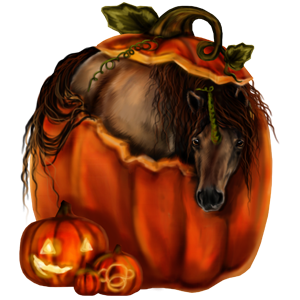 Western Horsemanship KM + CPleasure DPleasure KM + CLUNCH (Vi utser vinnarpumpan*)Western Riding DWestern Riding KM + CRanch Riding DRanch Riding KM + C Reining DReining KM + C*Delta i den stora pumpatävlingen. Utställning på läktaren under dagen. Vinnaren mottager ett prestigefyllt pris som minne. Valfritt tema…registrera din pumpa i sekretariatet när du kommer.Du har fokus på din hästs trygghet och välmående…och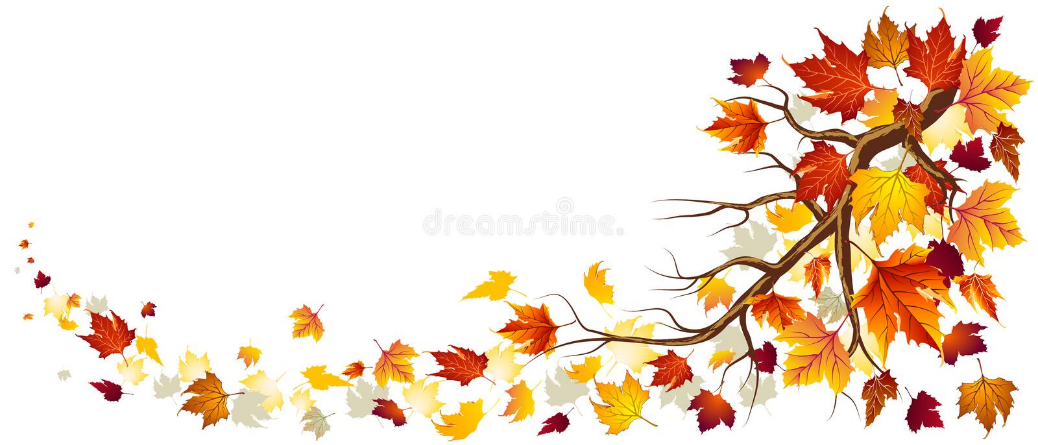 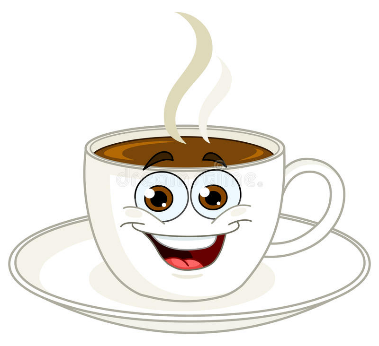                     HCWR – har fokus på fikat!